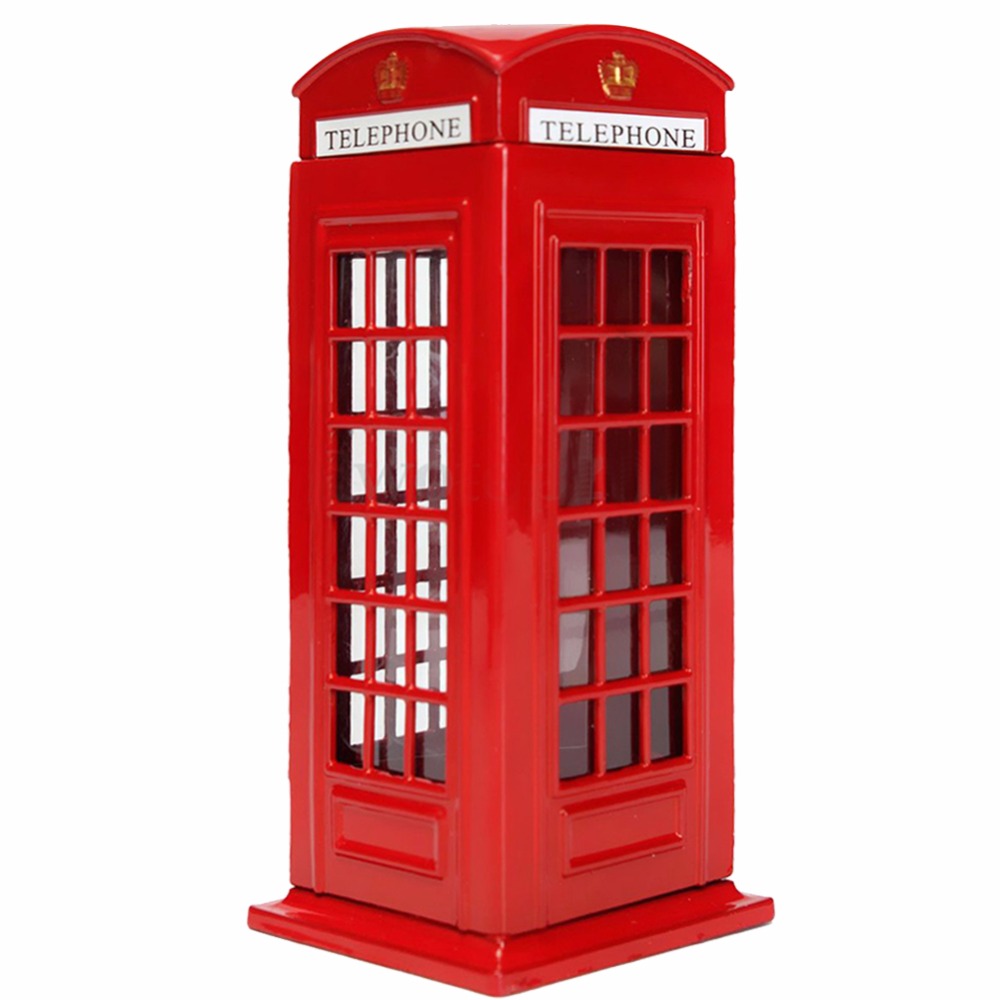 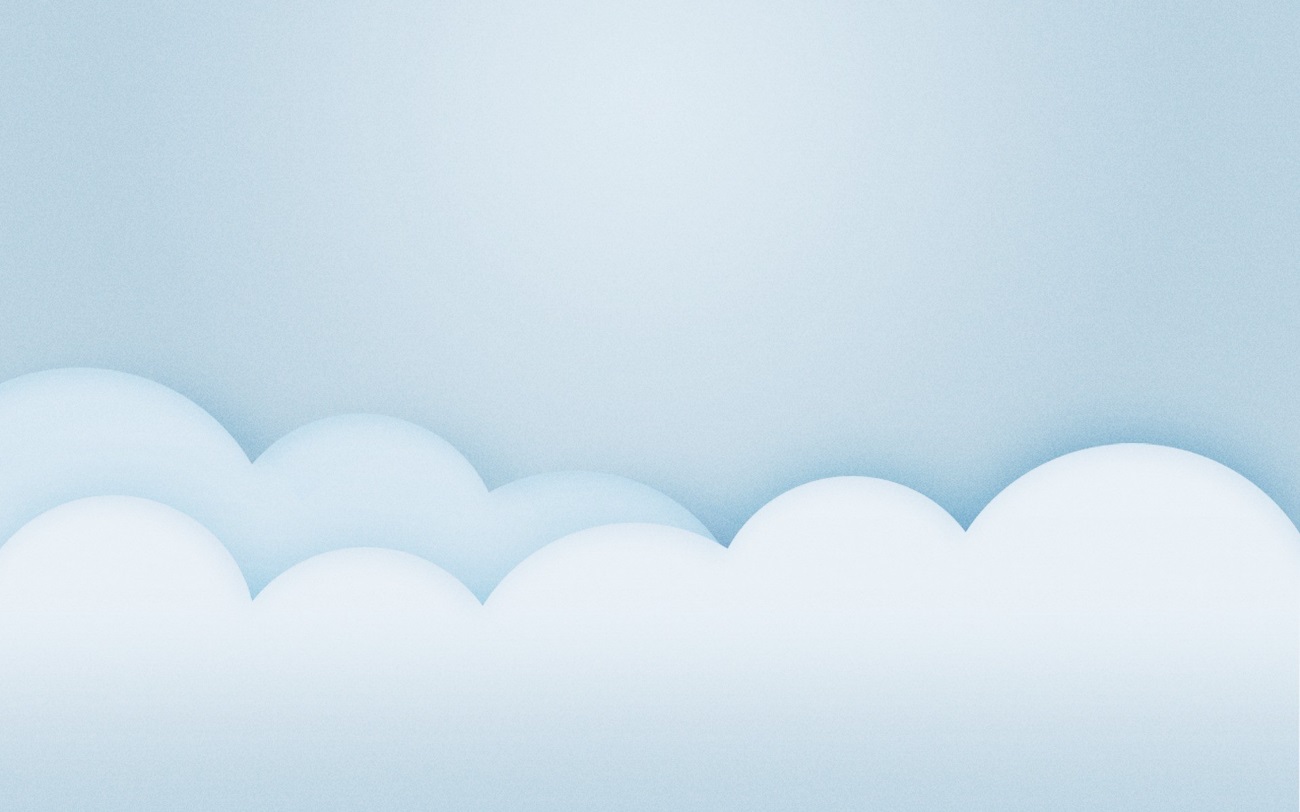 Tema 1: I Love UK.Presta atención a este breve diálogo entre Olga y su compañera de piso:Mary: Hi, Olga! What are you doing?Olga: I'm looking for a trip. Mary: Where do you want to go?Olga: I would like to visit Scotland, but I love Ireland...Mary: A difficult decision!Olga: Oh yes! I hate taking decisions.Mary: If I were you, I would go to Ireland for St. Patrick's Day!Olga: What a wonderful idea! Thanks for your help, Mary!Si has entendido el texto, verás que las expresiones en negrita están expresando gustos o preferencias. En este bloque vas a aprender a expresarlos también de diferentes formas. No son muy complicadas, así que continuemos aprendiendo inglés.A man tired of London...Preferences.Verbs of Preference Recuerda que los verbos para expresar preferencia son los siguientes:Para expresar preferencia usaremos uno de estos verbos, pero tienes que tener en cuenta dos cosas:Si va seguido de un nombre, pronombre o sintagma, la estructura es SUJETO+VERBO DE PREFERENCIA+NOMBRE/PRONOMBRE/SINTAGMAPor ejemplo, I like horror films (Me gustan las películas de terror).Si van seguidos de una acción, la estructura es SUJETO+VERBO DE PREFERENCIA+VERBO (ACCIÓN) -INGPor ejemplo, I like watching horror films (Me gusta ver películas de terror)Nota: Ten en cuenta que estamos construyendo estos verbos en Presente Simple, por lo que en tercera persona de singular no debemos olvidar la -S: She likes watching horror films.2. I would love it!La conversación entre Olga y Mary va a continuar. Ahora Mary está interesada en algo más que el simple turismo por Londres:Mary: Olga, I know you love shopping. Are you going shopping during those days in London?Olga: I would like to go, but I will only spend two days there. Maybe, if I have enough time, I would love to buy some new clothes or some souvenirs for my family.Mary: Will you go to Harrods?Olga: Oh no! I like the building, but I dislike what they sell.Mary: Yes, it's quite classical. What is your favourite place for shopping then?Olga: In London? Many places are OK, but I think that Candem is the best. You can find really strange things there, but also cool things. Besides, you can eat a lot of different and international food too.Mary: I agree. The people and the colourful houses are really different! And, what about Covent Garden? It is also a wonderful place!Olga: Wait! It will be Saturday, so I'd rather go to Notting Hill and visit Portobello Market.Mary: Portobello? On Saturday? Olga, that is mainly an antique market. Are you serious?Olga: Honestly, I enjoy the place very much, but I never buy anything there! I just enjoy watching the antique stalls.Mary: Oh!Como habrás observado en el diálogo hay algunas expresiones, que ya aparecían en bloques anteriores, que también sirven para expresar preferencias. Por si no te has fijado, mira de nuevo estas frases:- I would like to go (Me gustaría ir)- I would love to buy some new clothes (Me encantaría comprarme ropa nueva)- I'd rather go to Notting Hill (Prefiero ir a Notting Hill)Vamos a profundizar un poco más en ellas:WOULD LIKEEl verbo modal would es el que se usa en inglés para construir el condicional. Por lo que, como has visto, would like se traduce por "gustaría". Aunque parece algo sencillo, hay que hacer algunas aclaraciones para no cometer errores:1. Diferencias formales entre de would like y like.El verbo like (gustar) es un verbo que expresa preferencia y se conjuga como cualquier verbo, por ejemplo en Presente Simple lo conjugaríamos así:I like reading. I don’t like reading.Do you like reading? Would like es la forma de condicional del verbo like y se construye con el modal would y el infinitivo del verbo. Es una forma verbal invariable para todos los sujetos:I would like to go with you.He would like to go with you.

Existe también una forma contraída ‘d like: I’d like to go with you. / He’d like to go with you.

Cuando formulamos preguntas con would like se hace inversión del modal y del sujeto, mientras que si negamos se añade not al modal, o se usa la forma contraída wouldn't:Would you like to come with me? I would not (wouldn’t) like to go with you.2. Significado de would like y like.El verbo like se traduce, como sabes, por "gustar". I like reading --> Me gusta leer.Mientras would like por "gustaría".I would like to go with you --> Me gustaría ir contigo.3. Uso de would like y like.La principal diferencia entre estas dos formas verbales radica en lo que le sigue a cada uno:Like está acompañado por un verbo en -ing. 
I like going to bed late (Me gusta irme tarde a la cama)Mientras que would like va siempre acompañado por to + infinitivo:
I would like to study more languages. (Me gustaría estudiar más idiomas).Ahora vamos a ver una diferencia gramatical entre en la utilización de would rather y would prefer.I WOULD RATHEREsta estructura puede traducirse por el condicional del verbo preferir, por lo que puede intercambiarse en inglés con I would prefer. Sin embargo, tendremos que tener en cuenta que hay una diferencia importante entre ambos:I WOULD RATHER  va seguido de un verbo en infinitivo sin to: I would rather have a coffee (Preferiría tomarme un café).La construcción WOULD RATHER puede contraerse: I'd rather have a coffee.I WOULD PREFER va seguido de un verbo en -ing o de un infinitivo con to indistintamente: I would prefer staying/to stay at the hotel (Preferiría quedarme en el hotel).No hay distinción en el significado entre una opción u otra.I'd rather go to the gym now = I would prefer to go to the gym now.Nota: Fíjate que siempre estamos hablando de la primera persona del singularTema 2: .If I had free days ...En este tema vamos a estudiar las oraciones condicionales, es decir, oraciones que indican que una acción solo tiene lugar si se produce una condición determinada.2.1 St. Patrick in Ireland.Nota: San Patricio es celebrado en muchas partes del mundo, principalmente porque históricamente los irlandeses han sido un pueblo emigrante. Este santo es, por lo tanto, el Santo Patrón de ambas irlandas y de muchos irlandeses del mundo, especialmente de los Estados Unidos.Olga ha publicado en las redes sociales su próxima visita a Londonderry. Hoy ha recibido un e-mail de un amigo que conoció cuando era estudiante, Alex, quien es irlandés. Él conoce bien la ciudad y qué puede hacer esos días allí:parade: desfilecostumes: trajes, disfracesso far: por el momentoAhora vamos a ver el condicional de primer tipo:     1st ConditionalLas oraciones condicionales se componen de dos partes. En la condicional del tipo 1 debes recordar lo siguiente:1. En una parte se pone la condición, introducida por IF. Esta oración va en PRESENTE SIMPLE.2. En la otra se dice lo que pasa cuando la condición se cumple. Esta oración suele ir en futuro con WILL, aunque también puede ser un modal o un Imperativo.Ejemplo:If you visit Ireland, you will love it. (Si visitas Irlanda, te encantará) Este tipo se llama “real” porque son cosas que suceden o pueden suceder en la realidad. Al hacer referencia a algo en el futuro, también se usan para hacer predicciones. En las oraciones condicionales no siempre va primero la condición y luego el resultado. Pueden aparecer en orden inverso. Fíjate en el mismo ejemplo anterior pero con el orden inverso:Por ejemplo:If it rains, I will not go out. (Si llueve, no saldré)I will not go out if it rains.Cuando el orden es éste, NO pondremos la coma que separa ambas partes.NOTA: A veces, en lugar del futuro con WILL en el resultado se puede usar un Imperativo o un verbo modal (can, must, etc). Esto lo puedes ver en dos de las oraciones que hemos visto en el e-mail:-If you want a lot of energy, try an Irish Breakfast. (Si quieres mucha energía, prueba un Desayuno Irlandés)-If you want something different, you can visit the Food Festival too. (Si quieres algo diferente, puedes también visitar el Festival Gastronómico).2.1.1. Unless you speak gaelic.Olga está preparando su visita a Derry. Ha decidido comprarse una pequeña guía de viaje y en la tienda le han ofrecido un folleto de lo que puede hacer y ver en Derry. Pero Olga no entiende lo que pone, así que le pregunta a la dependienta:Olga: Sorry, but can you help me, please?Shop assistant: Sure!Olga: I don't understand some words on this leaflet*.Shop assistant: Let me see! Where is it?Olga: Here, it says "Fáilte!" What does it mean?Shop assistant: Oh, it is Gaelic. Unless you speak Gaelic, you will not understand this leaflet!Olga: Gaelic?Shop assistant: Oh yes! In Ireland they speak English, of course, but they also speak Gaelic. It is a Celtic language. For example, "Fáilte!" means "Welcome!"Olga: I see...Shop Assistant: Let me give you a leaflet in English!Olga: Thank you very much!*leaflet: folletoAhora vamos a ver el significado del término UNLESS.Unless es otra palabra que introduce una oración condicional. Significa "a no ser que", por lo que expresa una oración negativa. Es igual que si usaramos if y un verbo en negativo. Fíjate en el ejemplo:If you don't speak Gaelic, you will not understand this leaflet!Se podría decir también:Unless you speak Gaelic, you will not understand this leaflet!La única diferencia está en el verbo, ya que con UNLESS éste ha de ir en afirmativa. A continuación tienes otros ejemplos útiles:If you don't study, you won't pass the test. (Si no estudias, no aprobarás el examen)Unless you study, you won't pass the test. (A no ser que estudies, no aprobarás el examen)I will leave if you don't apologize. (Me marcharé si no me pides disculpas)I will leave unless you apologize. (Me marcharé a no ser que me pidas disculpas)Si tienes curiosidad por el Gaélico te dejamos unos pocos datos referentes a este idioma:- Hay tres principales variedades del idioma: el irlandés, el escocés y el manés (hablado en la Isla de Man).- En algunas zonas de la República de Irlanda sobre todo, es la lengua materna de muchos habitantes.- En Irlanda se aprende Gaélico como asignatura en la escuela.- Dentro de cada tipo de Gaélico, existen diferentes dialectos.I would visit Edinburgh.Ya queda muy poco para que Olga se marche a Derry. Mary tiene un poco de envidia sana por ella, por eso siguen hablando de viajes:Mary: You are so lucky! Olga: Oh yes! I'm sorry that you haven't got any free days to come.Mary: I would love it. But, honestly, if I had free days, I would visit Edinburgh. I like it very much and it is my favourite city. It is an exciting place.Olga: Edinburgh, in Scotland? But you were there last summer.Mary: It's true, but if I had time and money, I would visit it more often.Olga: It sounds strange! Mary, if you had a secret, would you tell me?Mary: What do you mean?Olga: We are good friends and you know I always support you.Mary: Ok, ok! I have something to tell you!Olga: Come on! What?Mary: I met someone last summer. His name is Michael, he is awesome!Olga: Ha, ha, ha! I knew it.Mary: How did you know it?Olga: If you didn't hide to speak on the phone, I wouldn't be suspicious.En el diálogo entre Olga y Mary aparece varias veces la palabra WOULD. ¿Recuerdas para qué sirve en inglés esta palabra?WOULD es un verbo modal que sirve para construir el condicional de los verbos. Ya lo hemos estudiado en el primer tema de este bloque.Ahora vamos a ver el Segundo condicional:          Second Conditional.¿Te has fijado en que vuelven a aparecer oraciones con IF? Si te has parado a analizarlas, habrás observado que no son oraciones condicionales del primer tipo. En el diálogo, las frases con IF son oraciones del segundo condicional.Este tipo de subordinadas, como decíamos, también llevan “if”, así que también expresan una condición, pero son diferentes de las otras que hemos aprendido. ¿Por qué? Porque en las otras estábamos hablando de la realidad (si llueve, no saldré), pero en estas la condición establece una hipótesis, una situación imaginaria que no es real y que lo más seguro es que no suceda. Por ejemplo: Si jugara bien, me ficharía el Manchester United. La condición establecida es que si jugara bien, pero por desgracia, eso no es real y probablemente no lo sea nunca. Así que si te vuelves a fijar, verás que cada oración tiene dos partes:1. Una en la que se pone una condición hipotética o irreal.2. Otra en la que se dice lo que pasaría si se cumpliese esa condición hipotética.Ejemplo:If I won* the lottery, I would buy a new house. (Si me tocase la lotería, me compraría una casa nueva)Este tipo de oración condicional se llama “irreal o hipotética” porque son cosas que no suceden en la realidad.Para hacer una condicional irreal o tipo 2 en inglés sólo tienes que recordar esto:1. La oración del “if” lleva el verbo en pasado simple. *won es la forma de pasado de win (ganar). 2. La otra oración lleva el verbo en el tiempo condicional simple (would + verbo en infinitivo sin "to"). En algunos casos COULD puede usarse cuando hablamos de posibilidades.Por ejemplo:If I were taller, I would play basketball. (Si yo fuese  más alto, jugaría al baloncesto)Nota: El verbo TO BE en las condicionales del tipo 2, ser WERE (como en el ejemplo anterior), aunque WAS también se acepta. 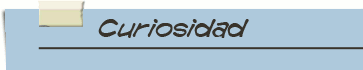 Curiosidad¿Sabes algo de Edimburgo (Edinburgh en inglés)? Pues resulta que es la segunda ciudad más visitada del Reino Unido después de Londres. La capital de Escocia es famosa por algunos sitios monumentales como su castillo, el monumento a Scott, el palacio Holyroodhouse (residencia oficial de la Reina en Escocia) o la Catedral de St. Giles.Pero también es la ciudad donde tiene lugar el mayor festival de actuaciones en vivo del mundo: el Festival de Edimburgo. Además de música, hay actuaciones teatrales de compañías consagradas y de otras no tanto en el simultáneo Fringe Edinburgh. Este festival ha sido lanzadera de muchos artistas, quienes tuvieron su primera oportunidad en la capital escocesa.Vamos a ver otra curiosidad, en este caso, relacionada con el condicional.If I were you     (Si yo fuera tú)En la redacción que Olga hizo en el instituto aparece "If I were you, I would live abroad for a time" (Si yo fuera tú, viviría en el extranjero por un tiempo).Esta es una oración condicional del tipo 2. Pero lo que la hace especial es que es una fórmula que se usa para dar consejos o hacer sugerencias. De hecho, es 100% imposible que alguien sea otra persona. Lo que el hablante quiere expresar es que si estuviera en el lugar del receptor haría una cosa u otra.La estructura, por lo tanto es:If I were you, oración con WOULD + InfinitivoPor ejemplo,If I were you, I would do some exercise (Si yo fuera tú, haría algo de ejercicio).Para finalizar el tema vamos a ver algunas expresiones en inglés.Expressing Opinions (Advantages and Disadvantages)Ahora que ya hemos visto la estructura If I were you... que sirve para dar consejos o hacer sugerencias, podemos terminar con unas pocas expresiones que deben servirte para argumentar o dar tu opinión.Presta atención de nuevo a la redacción de Olga. ¿Eres capaz de encontrar alguna expresión que haga eso?En el texto aparecían tres: I think that, In my opinion y I consider.Aquí tienes traducidas estas y otras expresiones útiles a la hora de expresar la opinión:In my opinion: En mi opiniónI think (that): Pienso queI believe (that): Creo que I consider (that):  Considero queAs far as I'm concerned:  En lo que a mi respectaAparte de estas expresiones, existen algunos verbos que sirven para argumentar. Como son muchos, aquí simplemente tienes algunos de los más usuales:demonstrate: demostrarshow: mostrarmean: significarconfirm: confirmarLOVEencantar ENJOYdisfrutarLIKEgustarDON'T MINDno importar, dar igualDON'T LIKEno gustarDISLIKEdesagradarHATEodiar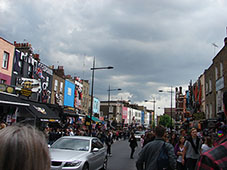 Imagen de elaboración propiaHi Olga!How are you? I'm writing you because I read that you are going to visit Londonderry. If you go, you will enjoy a wonderful place. Did you know it is the second biggest city in Northern Ireland? It is very near the Republic of Ireland too. I know it very well because my cousins live and work there. It is a great idea to visit North Ireland at St. Patrick's Day (17th March). If you like music and colour, you will like St. Patrick's parade. Also, there are some music festivals. People wear colourful costumes, mainly green. Do you like typical food? If you want a lot of energy, try an Irish Breakfast. It includes potatoes, tomatoes, eggs, sausages and much more. If you want something different, you can visit the Food Festival too. I think it is enough so far.I hope hearing from you soonAlexPS: Don't say Londonderry, they prefer saying just Derry.